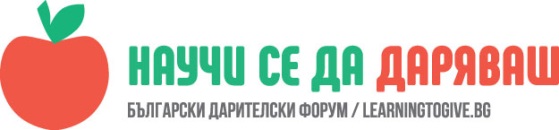 УРОК: Кариери в организации с нестопанска и стопанска целМаргарита Любенова Иванова - гр. Сливен, ОУ "Димитър Петров"Часът е проведен в ІV „А“ клас на 30.03., 6.04.2017 г.„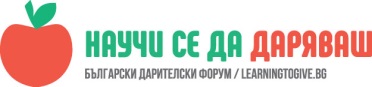 	Да се определят организациите със стопанска и нестопанска цел и да се разгледат различните кариери, които съществуват в тези сектори. Учениците ще подготвят въпроси и след това ще проведат интервюта с хора, които работят в такива организации.ОписаниеВ рамките на тези два часа се срещнахме с две дами. Едната е секретар на НЧ "Хр. Ботев - .", която ни разказа за работата на НПО. В читалището съществуват само две длъжности: секретар и библиотекар. Хората, които работят получават заплата от субсидия, получена от Министерството на културата. Сумата е недостатъчна, за да покрива всичко - заплати, осигуровки, консумативи, ток, вода, закупуване на литература за библиотеката, участия на съставите в различни конкурси. За да се издържа едно читалище, работещите в него разчитат на отдаване под наем на част от сградата/ако имат такава възможност/ и на спонсориране. Много често съставите сами заплащат разходите по дадени участия.Другата дама беше г-жа Радка Георгиева - главен счетоводител на нашето училище. Срещата беше много интересна, защото разбрахме как се финансира нашето училище. Но преди това г-жа Георгиева ни даде пример как при производството на дадена стока можем да извлечем печалба. Отговори на всички наши въпроси: "Защо е избрала тази професия?", "Харесва ли и?", "Как ние сами можем да започнем бизнес?" и др. Разбрахме, че пари за училището се отпускат от Министерството на образованието, но е много важно да има екип, който да знае как да изразходва и управлява правилно. Въпреки, че училището не формира печалба, както други стопански организации, по-важното е, че успява да образова и възпита нас.Патрисия:От часът " Научи се да даряваш " разбрах, че да си счетоводител не е лесна професия , защото ПЪРВО трябва да си учил за тази професия и второ трябва да си отговорен. Също така научих за дадени професии информация, която е много полезна. За собствен бизнес, адвокат и счетоводител. 